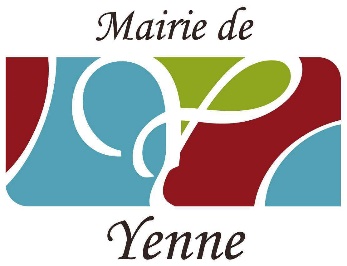 Demande de création ou de mise à jour dans l’annuaire des commerces et services aux particuliersdu site internet https://mairie-yenne.fr/Complétez ce formulaire et envoyez-le par mail à
animation@mairie-yenne.frInformations obligatoires : 	Informations optionnelles :Nom de l’entreprise :Secteur d’activité :Adresse :Tél :Gérant :E-mail :Site Web :Facebook :Instagram :Horaires :Autres informations :PhotoJoindre 1 photo à votre mail